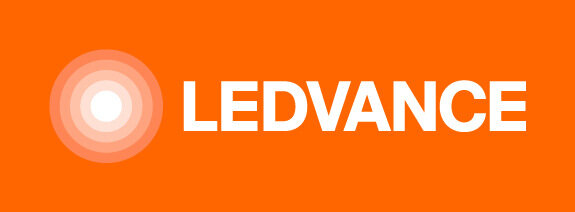 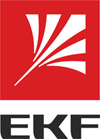 Уважаемые партнёры!Компания  ЭТМ совместно с компаниями  EKF, Ledvanceприглашает Вас принять участие в  конференции  по теме: «Современные тенденции в энергоэффективных решениях на промпредприятиях»Конференция  состоится 11 августа 2022 годав конференц-зале гостиницы « Коломна» по адресу: г. Коломна, Советская площадь, д.2Участие в конференции бесплатное!В ходе Конференции проходит демонстрация и обучение работе в информационном сервисе ЭТМ iPRO.  Всем участникам будут предоставлены информационные материалы.Для подтверждения участия в Конференции необходимо до 10 августа  2022 года зарегистрироваться  по тел.:    (496) 610-02-20 или электронной почте   smirnov_aal@etm.ru , контактное лицо – Смирнов Александр09.30-10.00Регистрация участников. Приветственный кофе-брейк10.00-10.20Как продолжить работу в условиях санкций10.20-10.50Альтернатива есть: предложение EKF для электротехнического рынка10.50-11.30Оборудование, решения и сервисы EKF для промышленной автоматизации 11.30 – 12.00Мастер-класс «Автоматизация насосной станции на примере контроллера ProLogic и панели оператора ProScreen»12.00-12.10Перерыв12.10-13.00Модернизация освещения на промышленном предприятии. Современные тенденции в энергоэффективных решениях.13.00-13.30Мастер –класс: Сравнение двух вариантов модернизаций цеха – плюсы-минусы, окупаемость – практическая работа 2х групп участников.13.30-15.00Общение в неформальной обстановке, фуршет